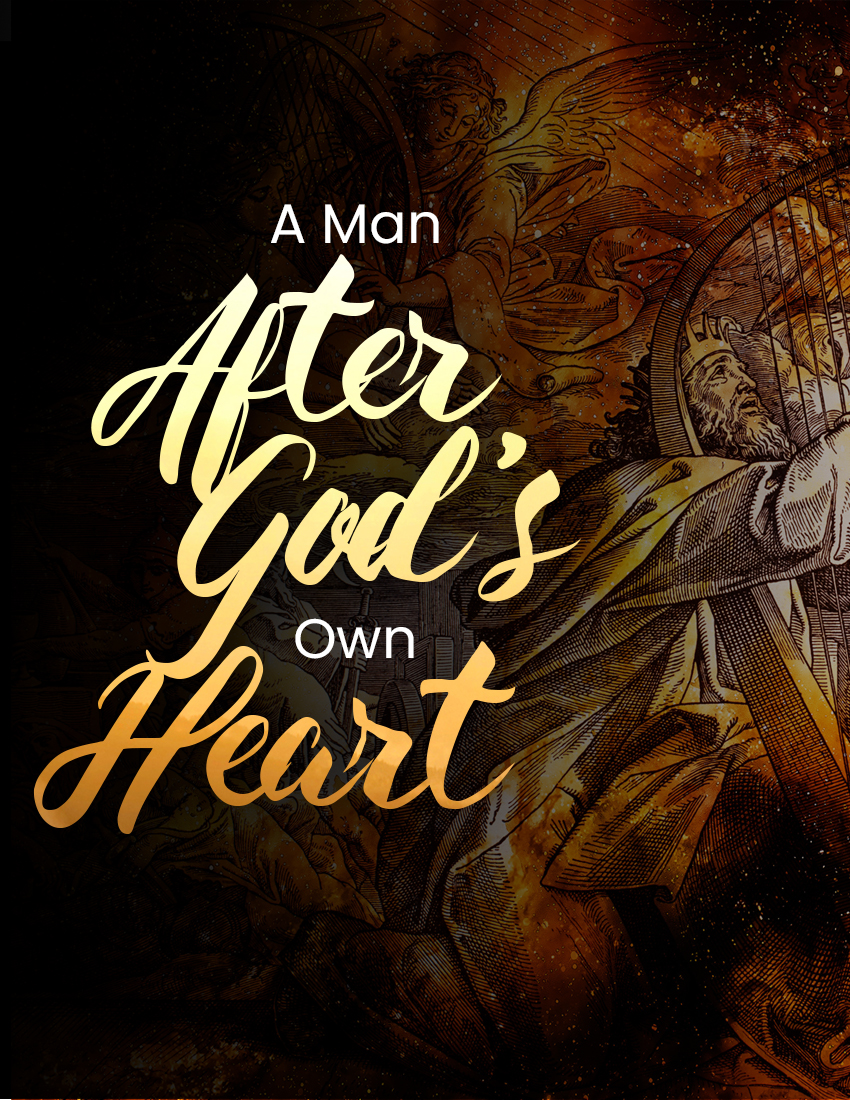 "A MAN AFTER GOD'S OWN HEART"1 Samuel 13:13-14INTRODUCTIONIn Paul's sermon at Antioch, in which he briefly recounts the history of Israel, he refers to the statement made by God concerning David:
"I have found David the son of Jesse, a man after My own heart, who will do all My will." - Ac 13:22 (cf. 1Sa 13:13-14)This beautiful compliment, "a man after My own heart", is one that should characterize every person who wears the name of ChristFor David was not only the ancestor of Christ according to the flesh...But he possessed many of the attitudes that:Were later perfected by ChristShould characterize all those who are disciples of ChristIn this study we shall...Consider some of these attitudes that David hadSee the similarities between his attitudes and those of ChristAnd encourage all who are Christians to have the same so that we too might be people "after God's own heart"[We begin, then, by noticing that...]DAVID LOVED THE WORD OF GOD"OH, HOW I LOVE YOUR LAW!" - Ps 119:97In this psalm, if not written by David it certainly expresses his sentiment found elsewhere, we find one who has a great love for God's Word - cf. Ps 119:47-48This love for God's Word is due to the fact that...It protects him from sin - Ps 119:11It revives him in affliction - Ps 119:50It gives him great peace of mind - Ps 119:165JESUS LOVED THE WORD OF GOD...As is evident from His frequent quotation of itEspecially at the time of His temptation - Mt 4:4,7,10HOW IS OUR LOVE FOR THE WORD OF GOD?Do we "hide" it in our heart?Do we find it to be a source of comfort in times of affliction?Does it give us peace of mind?If not, we should give heed to the instructions of David in Ps 1:1-3Learn to delight in the WordLearn to meditate upon it dailyDAVID LOVED TO PRAY"I WILL CALL UPON HIM AS LONG AS I LIVE" - Ps 116:1-2His love for prayer was based upon the fact God had answered him before - Ps 116:1-2It was based upon the fact that God had greatly blessed him - Ps 116:12-13It was based upon the fact that prayer brought God close to him - Ps 145:18JESUS WAS ALSO A MAN OF PRAYER...He made it a point to often slip away to pray privately - Lk 5:16In times of greatest trial, Jesus resorted to prayer...At Gethsemane - Mt 26:36-44On the cross:"Father, forgive them, for they do not know what they do." - Lk 23:34"My God, My God, why have you forsaken Me?" - Mt 27:46"Father, into your hands I commend My Spirit." - Lk 23:46HOW IS OUR LOVE FOR PRAYER?Have we found it to be a source of peace "which surpasses all understanding"? - Php 4:6-7Do we "pray without ceasing"? - 1Th 5:17If not, then let David instruct us to depend upon prayer for our very preservation - Ps 32:6-7DAVID LOVED TO PRAISE GOD"SEVEN TIMES A DAY I PRAISE YOU" - Ps 119:164He praised God because of His righteous judgmentsHe praised God because of His greatness and lovingkindness - Ps 95:1-7And he was determined to sing praises as long as he lived - Ps 104:33JESUS ALSO LOVED TO PRAISE GOD...As He did on one occasion publicly in prayer - cf. Mt 11:25-26As He did with his disciples in song - cf. Mt 26:30DO WE LOVE TO PRAISE GOD?Do we delight in singing praises to God in song?Do we take time to praise God in our prayers?Once again, David has words to encourage us in this activity - Ps 147:1DAVID LOVED UNITY AMONG BRETHREN"BEHOLD, HOW GOOD AND HOW PLEASANT IT IS..." - Ps 133:1David knew the value of good friendship and unity, as exemplified in the relationship he had with Jonathan - 1 Sam 18:1He also knew the terrible pain of division within a family (cf. his sons, Amnon and Absalom - 2Sa 13)JESUS LOVED UNITY ALSO...He prayed diligently that His disciples might be one - Jn 17:20-23He died on the cross that there might be unity - Ep 2:13-16DO WE LOVE UNITY ENOUGH TO PAY THE PRICE?By diligently displaying the proper attitudes necessary to preserve the unity Christ has accomplished through His death? - cf. Ep 4:1-3By marking those who needlessly cause division? - Ro 16:17DAVID HATED EVERY FALSE WAY"I HATE EVERY FALSE WAY" - Ps 119:104His hatred was based upon his understanding of God's precepts - cf. Ps 119:104His hatred affected his selection of activities and friends - cf. Ps 101:3-4,6-7JESUS ALSO HATED ERROR AND FALSE WAYS...As manifested in His driving the moneychangers out of the temple - Mt 21:12-13As manifested in His denunciation of the hypocritical Pharisees, scribes, and lawyers - cf. Mt 23:13-36WHAT IS OUR ATTITUDE TOWARD FALSE WAYS?Are we soft or compromising?Or do we realize that we are involved in a "battle" over the souls of men, and are not to think lightly of that which is false? - cf. 2Co 10:3-5While we are to love the sinner, we must ever hate the sin!CONCLUSIONIn closing, we note that it was said concerning David that he was one "...who will do all My will." - Ac 13:22Because he was "a man after God's own heart" and had all these attributes we have considered in this lesson...God was confident that David would do ALL that God asked of himThus it requires all of the attributes to motivate one to be faithful to all that God may askWe have seen where Jesus possessed them, and He was certainly motivated to do the Father's will - cf. Jn 4:34; Mt 26:42How about us? Are we motivated to do ALL of God's will?Not every one that saith unto me, Lord, Lord, shall enter into the kingdom of heaven; but he that doeth the will of my Father which is in heaven. (Mt 7:21)